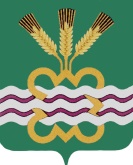 ГЛАВА МУНИЦИПАЛЬНОГО ОБРАЗОВАНИЯКАМЕНСКИЙ ГОРОДСКОЙ ОКРУГПОСТАНОВЛЕНИЕот 04.12.2017 г.  № 1656п. МартюшОб утверждении Положения «О разграниченииполномочий между органами местного самоуправления Каменского городского округа по участию в профилактике терроризма, а также минимизации и (или) ликвидации последствий его проявлений, предусмотренных статьей 5.2 Федерального закона от 06 марта 2006 года № 35-фз «О противодействии терроризму» В соответствии с Федеральным законом от 25.07.2002 № 114-ФЗ «О противодействии экстремистской деятельности», Федеральным законом от 06.03.2006 № 35-ФЗ «О противодействии терроризму», Федеральным законом от 06.10.2003 № 131-ФЗ «Об общих принципах организации местного самоуправления в Российской Федерации»,  руководствуясь Уставом Каменского городского округа, в целях реализации полномочий органов местного самоуправления Каменского городского округа по участию в профилактике терроризма и экстремизма, а также минимизации и (или) ликвидации последствий проявлений терроризма и экстремизмаПОСТАНОВЛЯЮ:Утвердить Положение «О разграничении полномочий между органами местного самоуправления Каменского городского округа по участию в профилактике терроризма, а также минимизации и (или) ликвидации последствий его проявлений, предусмотренных статьей 5.2 Федерального закона от 06 марта 2006 года № 35-ФЗ «О противодействии терроризму» (прилагается).Признать утратившим силу постановление Главы Каменского городского округа от 16.02.2016г. №278 «Об утверждении положения об участии органов местного самоуправления Каменского городского округа в профилактике терроризма и экстремизма, а также в минимизации и (или) ликвидации последствий проявлений терроризма и экстремизма в границах Каменского городского округа»3. Настоящее постановление вступает в силу со дня его подписания.4.Опубликовать настоящее постановление в газете «Пламя» и разместить на официальном сайте муниципального образования «Каменский городской округ».5. Контроль исполнения настоящего постановления оставляю за собой.Глава городского округа					            	С. А. БелоусовУтвержденоПостановлением ГлавыКаменского городского округаот 04.12.2017г. № 1656«Об утверждении Положения «О разграничении полномочий между органами местного самоуправления Каменского городского округа по участию в профилактике терроризма, а также минимизации и (или) ликвидации последствий его проявлений, предусмотренных статьей 5.2 Федерального закона от 06 марта 2006 года № 35-ФЗ «О противодействии терроризму»Положение «О разграничении полномочий между органами местного самоуправления Каменского городского округа по участию в профилактике терроризма, а также минимизации и (или) ликвидации последствий его проявлений, предусмотренных статьей 5.2 Федерального закона от 06 марта 2006 года №35-ФЗ «О противодействии терроризму» Общие положения1. Положение «О разграничении полномочий между органами местного самоуправления по участию в профилактике терроризма, а также минимизации и (или) ликвидации последствий его проявлений, предусмотренных статьей 5.2 Федерального закона от 06 марта 2006 года № 35-ФЗ «О противодействии терроризму» (далее - Положение) разработано в соответствии с пунктом 7.1 части 1 статьи 16 Федерального закона от 6 октября 2003 года № 131-ФЗ «Об общих принципах организации местного самоуправления в Российской Федерации», статьями 5 и 5.2 Федерального закона от 6 марта 2006 года № 35-ФЗ «О противодействии терроризму», статьями 4 и 5 Федерального закона от 25 июля 2002 года № 114-ФЗ «О противодействии экстремистской деятельности»,  подпунктом 33 пункта 1 статьи 6 Устава Каменского городского округа.2. Настоящее Положение направлено на установление порядка реализации полномочий органов местного самоуправления Каменского городского округа и установления расходных обязательств Каменского городского округа по участию в профилактике терроризма и экстремизма, а также минимизации и (или) ликвидации последствий проявлений терроризма и экстремизма в границах Каменского городского округа.3. В настоящем Положении используются понятия и применяются в том же значении, что и в Федеральном законе «О противодействии терроризму», Федеральном законе «О противодействии экстремистской деятельности».4. Органы местного самоуправления Каменского городского округа при реализации предоставленных им полномочий в сфере профилактики терроризма и экстремизма, а также минимизации и (или) ликвидации последствий проявлений терроризма и экстремизма в границах Каменского городского округа осуществляют взаимодействие с органами государственной власти, общественными и религиозными объединениями, иными организациями и гражданами.5. Жители Каменского городского округа могут привлекаться на добровольной основе к участию в деятельности по профилактике терроризма и экстремизма, а также минимизации и (или) ликвидации последствий проявлений терроризма и экстремизма в границах Каменского о городского округа путем осуществления социально значимых для Каменского городского округа работ.II. Полномочия органов местного самоуправленияКаменского городского округа по участию в профилактикетерроризма и экстремизма, а также минимизации и (или) ликвидации последствий проявлений терроризма и экстремизма в границах Каменского городского округа6. Полномочия Думы Каменского городского округа:1) принятие решений по вопросам участия в профилактике терроризма и экстремизма, а также минимизации и (или) ликвидации последствий проявлений терроризма и экстремизма в границах Каменского городского округа, за исключением случаев, когда принятие соответствующих решений относится к компетенции Главы Каменского городского округа или Администрации Каменского городского округа;2) принятие в пределах своей компетенции решений о выделении средств на финансирование мероприятий по профилактике терроризма и экстремизма, ликвидации последствий проявлений терроризма и экстремизма и реабилитации лиц, пострадавших от указанных проявлений;3) принятие решений о привлечении жителей Каменского городского округа на добровольной основе к участию в деятельности по профилактике терроризма и экстремизма, а также минимизации и (или) ликвидации последствий проявлений терроризма и экстремизма в границах Каменского городского округа путем осуществления социально значимых для Каменского городского округа работ.7. Полномочия Главы Каменского городского округа:1) принятие решения о создании координационных органов при Главе Каменского городского округа (Антитеррористической комиссии в Каменском городском округе, Межведомственной комиссии по профилактике экстремизма в Каменском городском округе, а также рабочих групп) по вопросам профилактики терроризма, а также минимизации и (или) ликвидации последствий его проявлений. Определяет состав и порядок деятельности указанных координационных органов;2) принятие решений по вопросам организации проведения на территории Каменского городского округа информационно-пропагандистских мероприятий по разъяснению сущности терроризма и экстремизма и их общественной опасности, а также по формированию у граждан неприятия идеологии терроризма.8. Полномочия Администрации Каменского городского округа:1) разработка и реализация муниципальных программ в области профилактики терроризма и экстремизма, а также минимизации и (или) ликвидации последствий их проявлений;2) организация и проведение в Каменском городском округе информационно-пропагандистских мероприятий по разъяснению сущности терроризма и экстремизма и их общественной опасности, а также по формированию у граждан неприятия идеологии терроризма, в том числе путем распространения информационных материалов, печатной продукции, проведения разъяснительной работы и иных мероприятий;3) участие в мероприятиях по профилактике терроризма и экстремизма, а также по минимизации и (или) ликвидации последствий их проявлений, организуемых федеральными органами исполнительной власти и (или) органами исполнительной власти Свердловской области;4) обеспечение выполнения требований к антитеррористической защищенности объектов, находящихся в муниципальной собственности или в ведении органов местного самоуправления Каменского городского округа;5) направление предложений по вопросам участия в профилактике терроризма и экстремизма, а также в минимизации и (или) ликвидации последствий их проявлений в органы исполнительной власти Свердловской области;6) внесение в Думу Каменского городского округа проектов решений по вопросам профилактики терроризма и экстремизма, а также минимизации и (или) ликвидации последствий их проявлений, принятие которых входит в компетенцию Думы Каменского городского округа;7) осуществление иных полномочий по решению вопросов местного значения по участию в профилактике терроризма и экстремизма, а также в минимизации и (или) ликвидации последствий их проявлений;9. Полномочия  Контрольного органа Каменского городского округа:1) финансово-экономическая экспертиза проектов муниципальных правовых актов (включая обоснованность финансово-экономических обоснований) в части, касающейся расходных обязательств Каменского городского округа, а также муниципальных программ, в части касающейся реализации мероприятий, направленных на профилактику проявлений экстремизма и терроризма, а также минимизацию и (или) ликвидацию их последствий на территории Каменского городского округа;III. Финансовое обеспечение деятельности органов местного самоуправления Каменского городского округа по участию в профилактике терроризма и экстремизма, а также минимизации и (или) ликвидации последствий проявлений терроризма и экстремизма в границах Каменского городского округа10. Финансовое обеспечение участия органов местного самоуправления Каменского городского округа в профилактике терроризма и экстремизма осуществляется за счет средств, предусмотренных на указанные цели в бюджете Каменского городского округа.